                                                                                                                                                                                                                                                                                                                                                                          موسسه آموزش عالی چرخ نیلوفری آذربایجان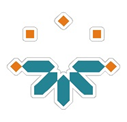 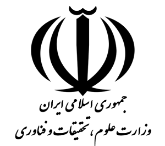 بارم